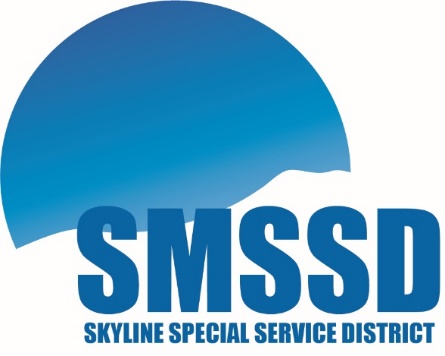 Updated 7/5/2022Extra Water Sales$12.00 minimum up to 55 Gallons$15.00 per 500 Gallons$22.00 per 1,000 Gallons$97.00 per 6,000 GallonsMust check in with SMR office or SMSSD office at 435-469-1661 before filling water tanks, Book must be completed before filling.If a company or individual wants to setup an account you may, by calling number above if no answer, please leave a message. This service is available now but at anytime this service could end.Theft of Water Services or Attempt to, Will result in a $1,500.00 fine, plus the County Sherriff will be contacted with criminal charges per Utah Code Section 76-6-409.3 and/or any other State or Federal laws, that may also be sought by the SMSSD.  *There is a $5.00 administration fee added in for SMR office for handling, that will be credited to their account. 